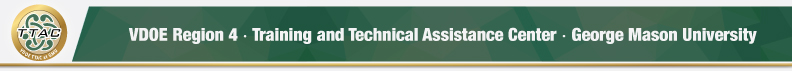 Rubric – HLP 6 Use Assessment Data, Analyze Instructional Practices and Made Adjustments that Improve Student OutcomesEmbedded HLPs: HLP 4, HLP 5, HLP 11, HLP 12
References Aceves, T. C. & Kennedy, M. J. (Eds.) (2024, February). High-leverage practices for students with disabilities. 2nd edition. Arlington, VA: Council for Exceptional Children and CEEDAR Center. CEEDAR Center (2024). High-leverage practices self-assessment tool.  Retrieved from https://ceedar.education.ufl.edu/high-leverage-practices/Hashey, A. I., Kaczorowski, T. L., & DiCesare, D. M. (2020). High-Leverage Practices in Special Education, Guide 2. Council for Exceptional Children.McLeskey, J. (Ed.). (2019). High leverage practices for inclusive classrooms. New York: Routledge.For information about TTAC Region 4, go to https://ttac.gmu.edu/.Comments: RatingStudent DataGoalsInterventionsMonitor ProgressAdapt InterventionsCommunicateSystemicIneffectiveTeachers seldom use a variety of assessment data to determine a student’s present level of performance and baseline. Teachers seldom create ambitious and SMART (specific, measurable, attainable, time-based) goals.  Teachers seldom select research and evidence-based interventions designed to meet goals.  Teachers seldom monitor progress and collect data.Teachers seldom use student progress monitoring data to evaluate intervention effects, and adapt interventions when changes are necessary.Teachers seldom communicate progress with data, using visuals such as graphs and tables.  Teachers are seldom systemic in the way they use data to establish baseline, measure progress, and adapt interventions if necessary.  ApproachingEffectiveTeachers sometimes use a variety of assessment data to determine a student’s present level of performance and baseline. Teachers sometimes create ambitious and SMART (specific, measurable, attainable, time-based) goals.  Teachers sometimes select research and evidence-based interventions designed to meet goals.  Teachers sometimes monitor progress and collect data.   Teachers sometimes use student progress monitoring data to evaluate intervention effects, and adapt interventions when changes are necessary.Teachers sometimes communicate progress with data, using visuals such as graphs and tables.  Teachers are seldom systemic in the way they use data to establish baseline, measure progress, and adapt interventions if necessary.   EffectiveTeachers often use a variety of assessment data to determine a student’s present level of performance and baseline. Teachers often create ambitious and SMART (specific, measurable, attainable, time-based) goals.  Teachers often select research and evidence-based interventions designed to meet goals. Teachers often monitor student progress and collect data. Teachers often use student progress monitoring data to evaluate intervention effects, and adapt interventions when changes are necessary.Teachers often communicate progress with data, using visuals such as graphs and tables.  .Teachers are often systemic in the way they use data to establish baseline, measure progress, and adapt interventions if necessary.   Highly EffectiveTeachers always use a variety of assessment data to determine a student’s present level of performance and baseline. Teachers always create ambitious and SMART (specific, measurable, attainable, time-based) goals.  Teachers always select research and evidence-based interventions designed to meet goals.  Teachers always monitor student progress. Teachers always use student progress monitoring data to evaluate intervention effects, and adapt interventions when changes are necessary. Teachers always communicate progress with data, using visuals such as graphs and tables.  Teachers are always systemic in the way they use data to establish baseline, measure progress, and adapt interventions if necessary.  